Topic 7 – SolutionsLesson 6 – Effect of Solutes on the Physical Properties of WaterTerms to KnowEffects of Solute on Properties of Water –Effects of Concentration on Properties of Water –Nature of solute –Pure water has the following properties:Boiling point at 100°CFreezing point at 0°CVapor pressure of 101.3 kPa (at 100°C)No electrical conductivityWhen a solute is dissolved in water to make a solution, these physical properties of water will change.As the number of dissolved particles in the water INCREASES:Boiling point is increased or elevatedFreezing point is decreased or depressedVapor pressure is decreased or loweredElectrical conductivity is increased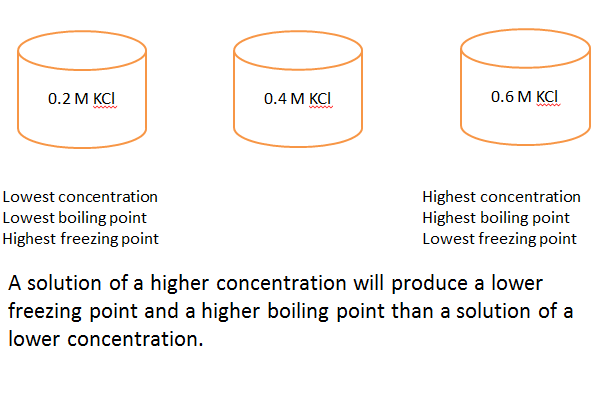 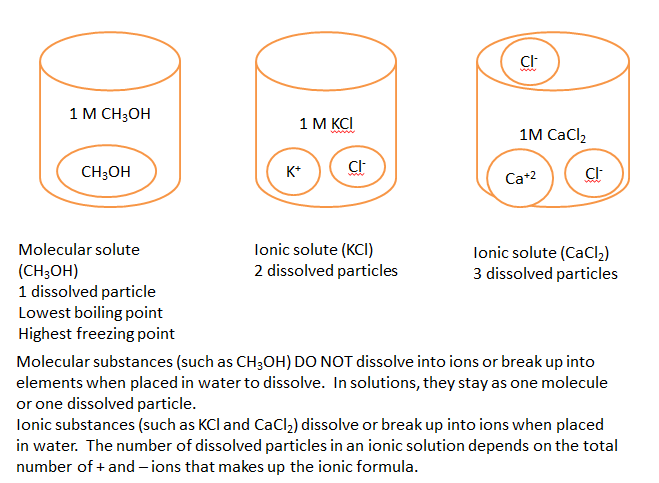 